Specialanpassad produkt sänkning Robust – anvisningHjälpmedel som ska specialanpassasSpecialanpassningens syfte/målÖnskad sitthöjdSpecialanpassad produkt – teknisk dokumentationBeskrivningBildSpecialanpassad produkt – riskanalys I de fall då ett hjälpmedels utförande inte motsvarar individens behov kan tekniker på Centrum för hjälpmedel göra en så kallad specialanpassning. Den här blanketten ska användas vid önskan om sänkning av duschstol/toaförhöjning Robust. Förskrivaren startar ett specialanpassningsärende.ÄrendegångFyll i anvisningsblanketten och skicka in den till Centrum för hjälpmedel. Glöm inte godkänna specialanpassningen på sista sidan! Riskanalys och teknisk dokumentation är redan genomförd.Tekniker gör en specialanpassning utifrån inkommen anvisning. Specialanpassat hjälpmedel levereras till förskrivare för inprovning.Blanketten skickas till:Centrum för hjälpmedelBox 1515701 15 ÖREBROTelefon:   019 - 602 42 00Fax:         019 - 33 31 27  Hemsida: vardgivare.regionorebrolan.se Patientens personnummerPatientens personnummerBlanketten skickas till:Centrum för hjälpmedelBox 1515701 15 ÖREBROTelefon:   019 - 602 42 00Fax:         019 - 33 31 27  Hemsida: vardgivare.regionorebrolan.se Patientens namnPatientens namnBlanketten skickas till:Centrum för hjälpmedelBox 1515701 15 ÖREBROTelefon:   019 - 602 42 00Fax:         019 - 33 31 27  Hemsida: vardgivare.regionorebrolan.se Leveransadress, om annan än till förskrivarenLeveransadress, om annan än till förskrivarenFörskrivareArbetsplatsBefattningAdressTelefonnummerKod/FörskrivarePostadressE-postadressDatumIndividnummerLeverantörSwereco/Karo Pharma ABArtikelnummer och produkt 16334 – Duschstol Robust                    16431 – Toaförhöjning RobustArtikelnummer och produkt 16334 – Duschstol Robust                    16431 – Toaförhöjning RobustPatienten får bra stöd för fötterna vid sittande på Robust. Sänkning av sitthöjd möjliggör detta.      cmRobust är 55 cm hög i standardutförandeAktivitetsnummerGummifot med genomtrampsbricka tas bort.Benen kapas till önskad sitthöjd.Benen doppas i grundfärg och sedan i vit lackfärg.Gummifot med genomtrampsbricka monteras på benen.ToaförhöjningDuschstol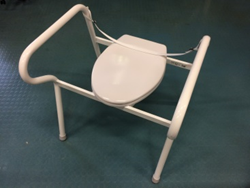 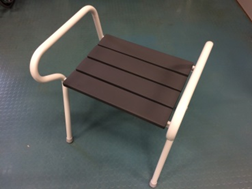 Försämras hållfastheten?Nej    Ja Ja Är det försumbart? Är det försumbart? Är det försumbart? Ja Nej Ökar klämrisken?Nej    Ja Ja Är det försumbart? Är det försumbart? Är det försumbart? Ja Nej Ökar brandrisken?	Nej    Ja Ja Är det försumbart? Är det försumbart? Är det försumbart? Ja Nej Ökar risken för ofrivillig körning?Nej    Ja Ja Är det försumbart? Är det försumbart? Är det försumbart? Ja Nej Ökar tipprisken?Nej    Ja Ja Är det försumbart? Är det försumbart? Är det försumbart? Ja Nej Försämras bromsverkan?Nej    Ja Ja Är det försumbart? Är det försumbart? Är det försumbart? Ja Nej Ökar skade-/stöldrisken?Nej    Nej    Ja     se kommentarerJa     se kommentarerKommentar: Kommentar: Kommentar: Kommentar: Kommentar: Kommentar: Finns annan tänkbar risk?Nej    Nej    Ja     se kommentarerJa     se kommentarerKommentar: Ingen ökad risk med den här anpassningen.Kommentar: Ingen ökad risk med den här anpassningen.Kommentar: Ingen ökad risk med den här anpassningen.Kommentar: Ingen ökad risk med den här anpassningen.Kommentar: Ingen ökad risk med den här anpassningen.Kommentar: Ingen ökad risk med den här anpassningen.Specialanpassningen är utförd avUndertecknad har tagit del av den tekniska dokumentationen och riskanalysen Undertecknad har tagit del av den tekniska dokumentationen och riskanalysen Specialanpassningen är utförd avSpecialanpassningen är utförd avSpecialanpassningenSpecialanpassningenSpecialanpassningen är utförd av  Godkänns  Godkänns ejSpecialanpassningen är utförd avDatumDatumDatumNamnNamnNamnUnderskrift teknikerUnderskrift förskrivareUnderskrift förskrivare